14. sz. mellékletVERSENYENGEDÉLY IGÉNYLŐ LAP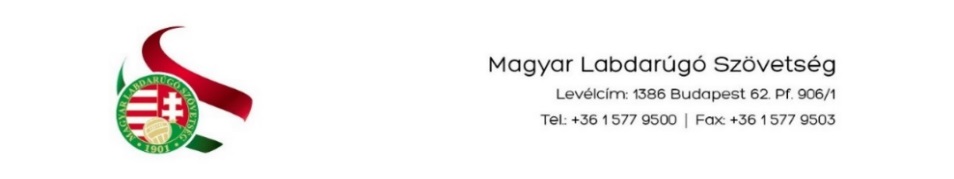 MAGYAR LABDARÚGÓ SZÖVETSÉGKérjük a versenyengedély kiadását az alábbiak szerint:Kijelentjük, hogy a Magyar Labdarúgó Szövetség Nyilvántartási, Igazolási és Átigazolási Szabályzatát ismerjük és rendelkezéseit elfogadjuk.labdarúgásLabdarúgók adataiDÁTUMVERSENYENGEDÉLY IGÉNYLŐ LAPMAGYAR LABDARÚGÓ SZÖVETSÉGKérjük a versenyengedély kiadását az alábbiak szerint:Kijelentjük, hogy a Magyar Labdarúgó Szövetség Nyilvántartási, Igazolási és Átigazolási Szabályzatát ismerjük és rendelkezéseit elfogadjuk.labdarúgásLabdarúgók adataiTÖRVÉNYES KÉPVISELŐ ALÁÍRÁSAVERSENYENGEDÉLY IGÉNYLŐ LAPMAGYAR LABDARÚGÓ SZÖVETSÉGKérjük a versenyengedély kiadását az alábbiak szerint:Kijelentjük, hogy a Magyar Labdarúgó Szövetség Nyilvántartási, Igazolási és Átigazolási Szabályzatát ismerjük és rendelkezéseit elfogadjuk.labdarúgásLabdarúgók adataiLABDARÚGÓ ALÁÍRÁSAVERSENYENGEDÉLY IGÉNYLŐ LAPMAGYAR LABDARÚGÓ SZÖVETSÉGKérjük a versenyengedély kiadását az alábbiak szerint:Kijelentjük, hogy a Magyar Labdarúgó Szövetség Nyilvántartási, Igazolási és Átigazolási Szabályzatát ismerjük és rendelkezéseit elfogadjuk.labdarúgásLabdarúgók adataiVERSENYENGEDÉLY TÍPUSAVERSENYENGEDÉLY IGÉNYLŐ LAPMAGYAR LABDARÚGÓ SZÖVETSÉGKérjük a versenyengedély kiadását az alábbiak szerint:Kijelentjük, hogy a Magyar Labdarúgó Szövetség Nyilvántartási, Igazolási és Átigazolási Szabályzatát ismerjük és rendelkezéseit elfogadjuk.labdarúgásLabdarúgók adataiSZÜLETÉSI DÁUMVERSENYENGEDÉLY IGÉNYLŐ LAPMAGYAR LABDARÚGÓ SZÖVETSÉGKérjük a versenyengedély kiadását az alábbiak szerint:Kijelentjük, hogy a Magyar Labdarúgó Szövetség Nyilvántartási, Igazolási és Átigazolási Szabályzatát ismerjük és rendelkezéseit elfogadjuk.Versenyengedélyt igénylő
sportszervezet pontos neve és székhelye:Szakág:Bajnoki szezon:Labdarúgók adataiREGISZTRÁCIÓS KÓDVERSENYENGEDÉLY IGÉNYLŐ LAPMAGYAR LABDARÚGÓ SZÖVETSÉGKérjük a versenyengedély kiadását az alábbiak szerint:Kijelentjük, hogy a Magyar Labdarúgó Szövetség Nyilvántartási, Igazolási és Átigazolási Szabályzatát ismerjük és rendelkezéseit elfogadjuk.Versenyengedélyt igénylő
sportszervezet pontos neve és székhelye:Szakág:Bajnoki szezon:Labdarúgók adataiNÉVVersenyengedélyt igénylő
sportszervezet aláírása és pecsétje: VERSENYENGEDÉLY IGÉNYLŐ LAPMAGYAR LABDARÚGÓ SZÖVETSÉGKérjük a versenyengedély kiadását az alábbiak szerint:Kijelentjük, hogy a Magyar Labdarúgó Szövetség Nyilvántartási, Igazolási és Átigazolási Szabályzatát ismerjük és rendelkezéseit elfogadjuk.labdarúgásLabdarúgók adataiDÁTUMVERSENYENGEDÉLY IGÉNYLŐ LAPMAGYAR LABDARÚGÓ SZÖVETSÉGKérjük a versenyengedély kiadását az alábbiak szerint:Kijelentjük, hogy a Magyar Labdarúgó Szövetség Nyilvántartási, Igazolási és Átigazolási Szabályzatát ismerjük és rendelkezéseit elfogadjuk.labdarúgásLabdarúgók adataiTÖRVÉNYES KÉPVISELŐ ALÁÍRÁSAVERSENYENGEDÉLY IGÉNYLŐ LAPMAGYAR LABDARÚGÓ SZÖVETSÉGKérjük a versenyengedély kiadását az alábbiak szerint:Kijelentjük, hogy a Magyar Labdarúgó Szövetség Nyilvántartási, Igazolási és Átigazolási Szabályzatát ismerjük és rendelkezéseit elfogadjuk.labdarúgásLabdarúgók adataiLABDARÚGÓ ALÁÍRÁSAVERSENYENGEDÉLY IGÉNYLŐ LAPMAGYAR LABDARÚGÓ SZÖVETSÉGKérjük a versenyengedély kiadását az alábbiak szerint:Kijelentjük, hogy a Magyar Labdarúgó Szövetség Nyilvántartási, Igazolási és Átigazolási Szabályzatát ismerjük és rendelkezéseit elfogadjuk.labdarúgásLabdarúgók adataiVERSENYENGEDÉLY TÍPUSAVERSENYENGEDÉLY IGÉNYLŐ LAPMAGYAR LABDARÚGÓ SZÖVETSÉGKérjük a versenyengedély kiadását az alábbiak szerint:Kijelentjük, hogy a Magyar Labdarúgó Szövetség Nyilvántartási, Igazolási és Átigazolási Szabályzatát ismerjük és rendelkezéseit elfogadjuk.labdarúgásLabdarúgók adataiSZÜLETÉSI DÁUMVERSENYENGEDÉLY IGÉNYLŐ LAPMAGYAR LABDARÚGÓ SZÖVETSÉGKérjük a versenyengedély kiadását az alábbiak szerint:Kijelentjük, hogy a Magyar Labdarúgó Szövetség Nyilvántartási, Igazolási és Átigazolási Szabályzatát ismerjük és rendelkezéseit elfogadjuk.Versenyengedélyt igénylő
sportszervezet pontos neve és székhelye:Szakág:Bajnoki szezon:Labdarúgók adataiREGISZTRÁCIÓS KÓDVERSENYENGEDÉLY IGÉNYLŐ LAPMAGYAR LABDARÚGÓ SZÖVETSÉGKérjük a versenyengedély kiadását az alábbiak szerint:Kijelentjük, hogy a Magyar Labdarúgó Szövetség Nyilvántartási, Igazolási és Átigazolási Szabályzatát ismerjük és rendelkezéseit elfogadjuk.Versenyengedélyt igénylő
sportszervezet pontos neve és székhelye:Szakág:Bajnoki szezon:Labdarúgók adataiNÉVVersenyengedélyt igénylő
sportszervezet aláírása és pecsétje: 